Hoja de trabajo para planificar la recaudación de fondos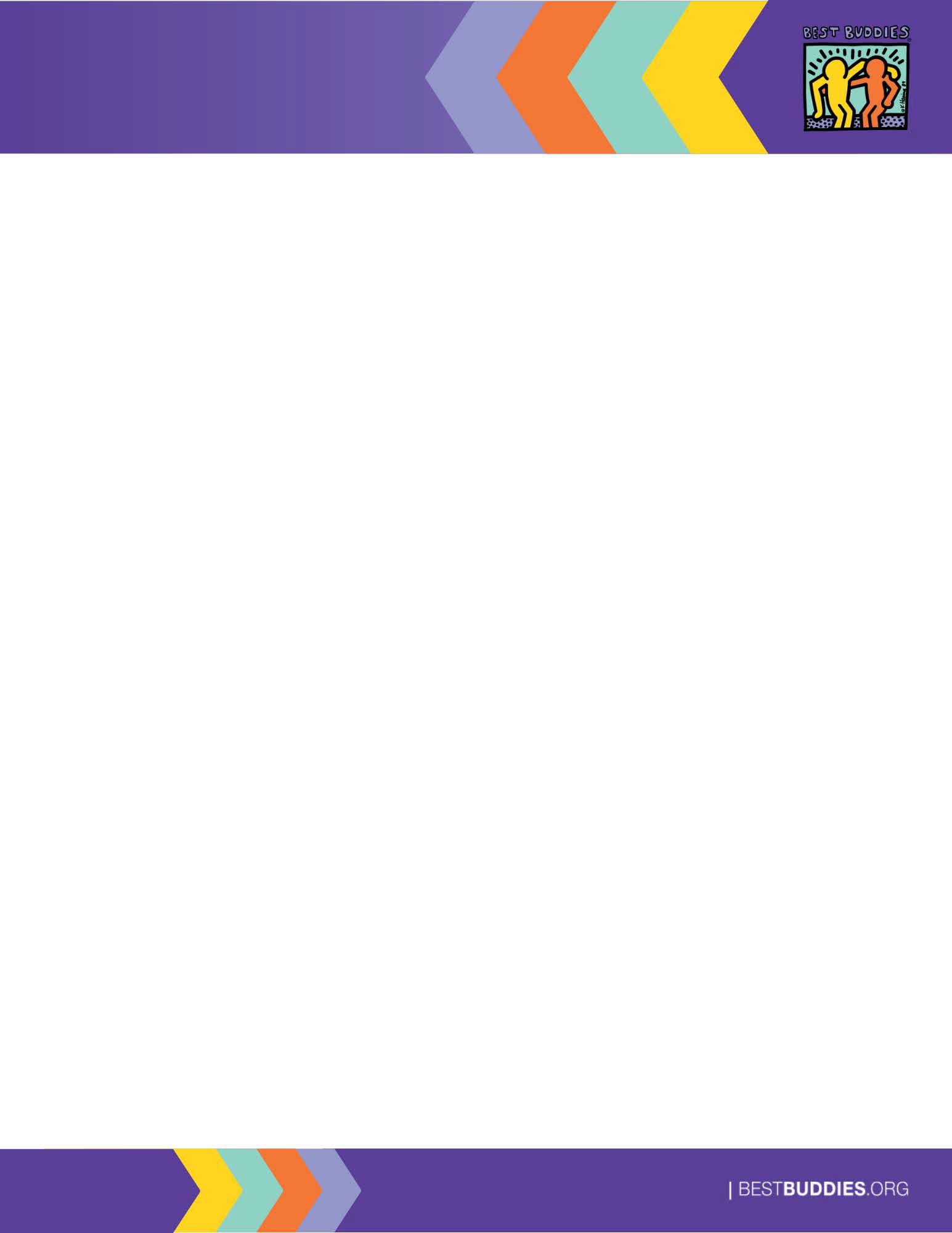 Best Buddies InternationalUtilice esta hoja de trabajo durante las reuniones de funcionarios para planificar las próximas actividades de recaudación de fondos.Evento: 	Fecha: 	 Hora: 	 Lugar: 	Objetivo: 	Miembros del equipo de planificación (nombre y número de teléfono):Información Básica:Lugar: 	¿Comprobó la disponibilidad? Sí  No  ¿Quién? 	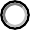 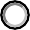 Asistencia prevista: 	Gastos previstos (qué y cuánto):Ingresos previstos: 	¿Se necesita permiso?	Sí  No     ¿Quién? 	 ¿Se organizó el transporte? Sí  No      ¿Qué? 	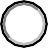 1Hoja de trabajo para planificar la recaudación de fondos  Best Buddies InternationalMedidas de acción y tareas:Materiales necesarios:Publicidad:Refrescos:2QUÉ:                 CUÁNDO:                        QUIÉN:QUÉ:                      CUÁNDO:                          QUIÉN:QUÉ:                      CUÁNDO:                          QUIÉN:QUÉ:                      CUÁNDO:                          QUIÉN: